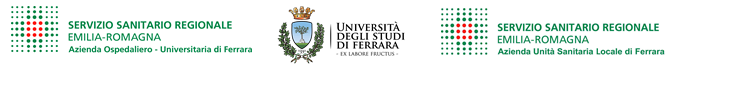 COMUNICATO ESITI PROVA ORALECollaboratore Professionale - Assistente Sociale - cat. DAI SIGG. CANDIDATIPer gli esiti delle prove orali i sigg. Candidati devono collegarsi al seguente link Azienda Capofila:https://www.ausl.bologna.it/per-i-cittadini/bandi-diconcorso/current/auslbandoconcorso.2021-08-17.0072548459Servizio Unico Metropolitano Amministrazione Giuridica del PersonaleVia Gramsci 12 Bolognatel. 051.6079087email: jessica.bozzoli@ausl.bologna.it